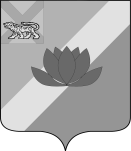 ГЛАВАЛЕСОЗАВОДСКОГО ГОРОДСКОГО ОКРУГАП О С Т А Н О В Л Е Н И Ег. Лесозаводск         09.11.2021                                                                                          № 11О назначении публичных слушаний по проекту бюджета Лесозаводского городского округа на 2022 год и плановый период 2023 и 2024 годовРуководствуясь Федеральным законом от 06.10.2003 № 131-ФЗ «Об общих принципах организации местного самоуправления в Российской Федерации», Уставом Лесозаводского городского округа, положением «О публичных слушаниях в Лесозаводском городском округе», утвержденным решением Думы Лесозаводского городского округа от 02.06.2020 № 191-НПА,ПОСТАНОВЛЯЮ:1. Назначить публичные слушания по проекту бюджета Лесозаводского городского округа на 2022 год и плановый период 2023 и 2024 годов (приложение).2. Провести публичные слушания по проекту бюджета Лесозаводского городского округа на 2022 год и плановый период 2023 и 2024 годов 25 ноября 2021 года.	3.Утвердить состав комиссии по подготовке и проведению публичных слушаний:	1) Толочко Л.А., председатель Думы Лесозаводского городского округа, депутат по одномандатному избирательному округу № 21;	2) Васильева Н.В., депутат Думы Лесозаводского городского округа по одномандатному избирательному округу № 6;	3) Самошин М.А., депутат Думы Лесозаводского городского округа по одномандатному избирательному округу № 17;	4) Кушнир И.А.,  ведущий инспектор Контрольно-счетной палаты Лесозаводского городского округа;	5) Тебякин В.Ю., начальник юридического отдела администрации Лесозаводского городского округа;	6) Побережная Е.Б., главный специалист 1 разряда финансового управления администрации Лесозаводского городского округа.4. Установить срок подачи в комиссию по подготовке и проведению публичных слушаний предложений по вопросу публичных слушаний (далее – комиссия):
 – до 18.00 часов 24 ноября 2021 года.5. Комиссии:1) определить время и место проведения публичных слушаний;2) организовать опубликование в газете «Любимый город на берегах Уссури» контактной информации комиссии.6. Настоящее постановление вступает в силу с момента принятия и подлежит официальному опубликованию.Глава Лесозаводского городского округа                                                 К.Ф. Банцеев